Методическая разработкапо русскому языку на тему «Односоставные предложения с главным членом – сказуемым»(8 класс).Тип урока: усвоение новых знаний.Цели урока: Образовательная: обеспечить в ходе урока усвоение учащимися видов односоставных предложений с главным членом – сказуемым, морфологических способов его выражения.Развивающая: продолжить развитие умений логически рассуждать, делать выводы, обобщения; устанавливать причинно-следственные связи; навыков сознательного и активного слушания объяснения учителя.Воспитательная: продолжить формирование интереса к русскому языку как учебному предмету, к познанию нового материала, доброжелательного и уважительного отношения учащихся друг к другу.Методы и приёмы обучения: построение логико-смысловых моделей, создание проблемных ситуаций, использование проблемных заданий.Методическое обеспечение урока: Русский язык. 8 класс: учеб. для общеобразоват. организаций (Бархударов С.Г. и другие): Просвещение, 2020.презентация (слайды).Оборудование: компьютер и мультимедийный проектор.Межпредметные связи: культура речи, литература.Ход урокаОрг. момент Приветствие присутствующих, контроль посещаемости.Вступительное слово учителя (слайд 1):Сегодня на уроке мы будем изучать новый материал, но сначала проверим домашнее задание с целью подготовки к усвоению новой темы. Это очень важный этап урока. Вы в этом убедитесь сами в конце урока.Актуализация опорных знаний учащихся:Проверка домашнего задания (Д/З: пар.24, повторение темы «Непостоянные признаки глагола». Фронтальный опрос:- Как изменяются глаголы? - Сколько наклонений у глаголов в русском языке?- Как изменяются глаголы в повелительном и условном наклонении?2) Обобщение (слайд 2)3) Сравнение (слайд 2).- Как вы думаете, можно ли ваши ответы изобразить таким образом (схематично)?- Сколько форм имеют глаголы в повелительном наклонении?  - Приведите примеры.- Сколько глагольных форм в условном наклонении?-  Какая глагольная форма используется в условном наклонении?- Чем они отличаются?- Приведите примеры.4)  Наблюдение (изъявительное наклонение).- Как изменяются глаголы в изъявительном наклонении?- Как изменяются глаголы в прошедшем, настоящем и будущем времени?5) Выполнение практического задания (2 учащихся - у доски, остальные в тетрадях изменяют глаголы петь, стучать по временам, выделяя окончания и суффикс –л- по образцу (слайд 3).6) Сравнение.- Чем отличаются эти глаголы?- Сколько форм у глаголов в изъявительном наклонении?- Что указывает на грамматическую форму в настоящем и будущем времени?7)  Обобщение (слайд 3).- Согласны ли вы с тем, что изъявительное наклонение глаголов можно изобразить схематично таким образом?- Почему я оставила только окончание и суффикс –л- в прошедшем времени?- Как еще можно определить глагольную форму в настоящем и будущем, прошедшем времени?8) Закрепление. Определить форму глаголов (устно):Несётся, пишу, отдыхали, смеёшься, заслужила, вызываешь, смеркалось, поют, увидел, читайте, смотри.9) Обобщение.            -Как изменяются глаголы?         - Сколько всего глагольных форм в русском языке?- Как вы думаете, зачем нужно было повторять непостоянные признаки глагола   в рамках новой темы?- Все ли глагольные формы будут использованы у сказуемых в односоставных предложениях? Ответ на этот вопрос вы должны будете дать в конце урока.III. Восприятие и первичное осознание нового материала.Беседа (слайд 1).- Какие предложения называются односоставные?- На какие группы они делятся?2) Сообщение темы урока.3) Формулировка цели урока.- Давайте вместе сформулируем цель урока (учащиеся пытаются сформулировать).4) Сообщение цели урока (слайд 4)- Согласны ли вы с таким изображением цели и этапов урока?- Итак, наша задача – добраться до «вершины».5) Составление опорного конспекта:5.1. Проблемное задание.(Учитель называет виды односоставных предложений со сказуемым, записывая их на доске, затем предлагает учащимся разделиться на группы и обсудить задание):- Опираясь на название вида предложений, соотнесите их с глагольными формами, ответы обоснуйте (слайд 3).5.2. Заслушивание ответов учащихся. 5.3. Работа с учебником (поиск информации). Самостоятельное чтение: параграф 25-26 (до примечания), параграф 27. 5.4. Ответы учащихся на поставленный проблемный вопрос.6) Анализ опорного конспекта. Часть 1 (слайд 5).- Проконтролируйте, правильно ли я отобразила в конспекте содержание параграфов?- Все ли глагольные формы были использованы в односоставных предложениях?- Какие их них не использованы?7) Первичное закрепление нового материала.7.1. Работа по 1 части опорного конспекта (слайд 6).7.2. Анализ предложений. Выход на 2 часть конспекта.Запись предложений под диктовку:В бригаду решили отобрать лучших.Ночью было морозно.На дороге безлюдно.«Умом Россию не понять…».- Найдите сказуемые в данных предложениях.- Можно ли определить вид односоставных предложений, опираясь на опорных конспект?- Что ещё нужно определить?- По какой части составного глагольного и составного именного сказуемого определяем вид односоставного предложения?7.3. Ознакомление со 2 частью конспекта. (слайд 5).8) Поиск информации. Работа над примечанием (параграф 26).-Прочитайте внимательно примечание и подготовьте ответы на вопросы:Все ли виды односоставных предложений со сказуемым были названы в опорном конспекте?Какими глагольными формами выражаются сказуемые в обобщённо-личных предложениях?Когда эти предложения будут называться обобщённо-личными? Где чаще всего они употребляются?Какая форма глагола особенно часто имеет значение обобщённого лица?IV. Обобщение по теме.- Назовите все группы односоставных предложений с главным членом сказуемым.- Чем они отличаются друг от друга?- Почему в опорном конспекте 2 части?- Что необходимо определить при анализе односоставных предложений в первую очередь?V.	Коллективное составление алгоритма анализа односоставного предложения (слайд 7).VI. Релаксация (слайд 4)- Как вы думаете, достигли ли мы сегодня поставленной в начале урока цели? - Действительно ли, повторение пройденного в начале урока явилось необходимым условием усвоения нового, до этого времени не известного вам материала?- По этой теме мы еще будем работать на сл9едующих занятиях, где уже через упражнения вы должны будете научиться безошибочно определять группы односоставных предложений со сказуемым.- А как вы считаете, что является залогом успешного освоения данной темы на последующих уроках?VII. Оценка учителем работы обучающихся (в общем) .VIII. Домашнее задание.Содержание:Завершить работу над опорным конспектом (часть 3), дополнив его примерами односоставных предложений. Выучить конспект.Инструктаж:выучить опорный конспект, воспроизвести его в письменном виде;самостоятельно проверить, найти ошибки, исправить их;заново написать, еще раз проверить.Приложения Слайд 1.Тема урока: «Односоставные предложения с главным членом – сказуемым».Слайд 2. Повелительное наклонение                          единственное число                  множественное числопой □                                          пойТЕУсловное наклонениеединственное число                      множественное число                 м.р.     ОН  пел □ бы                ж.р.    ОНА пелА  бы                                        ОНИ     пелИ бы                с.р.    ОНО  пелО быСлайд 3. Настоящее и будущее времяединственное число                      множественное число1 лицо Я        (-у,-ю)                                             МЫ      (-ем,-им)2 лицо ТЫ    (-ешь,-ишь)                                    ВЫ       (-ете,-ите)3 лицо ОН   (-ет, -ит)                                       ОНИ     (-ут,-ют,                                                                                      -ат,-ят)Прошедшее время   единственное число                       множественное число                 м.р.   ОН     (-л□)                 ж.р.  ОНА   (-ла)                                      ОНИ         (-ли)                с.р.   ОНО   (-ло)Слайд 4. (Графическое изображение «горы»)Усвоить отличительные признаки односоставных предложений со сказуемым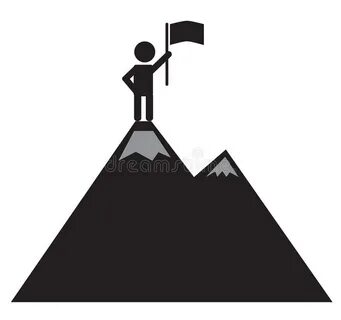 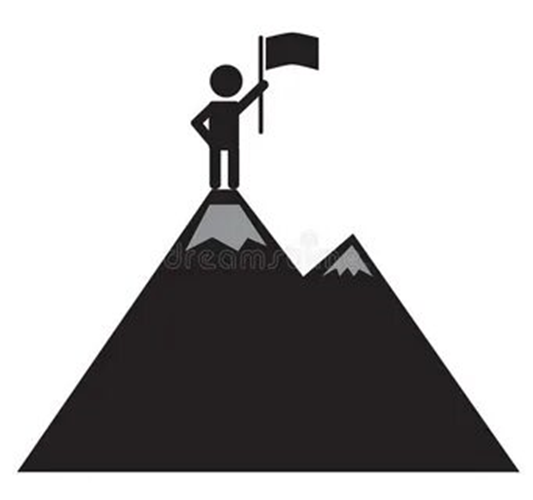                    Опорный конспектКак изменяются глаголы (глагольные формы)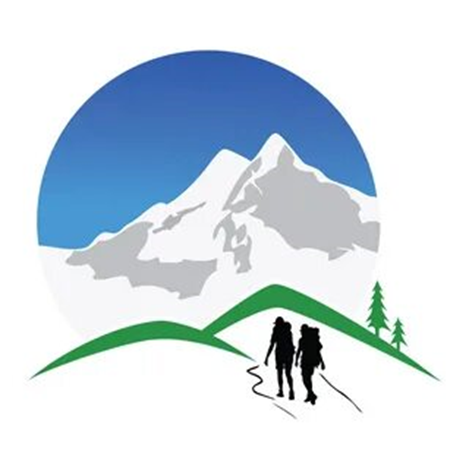 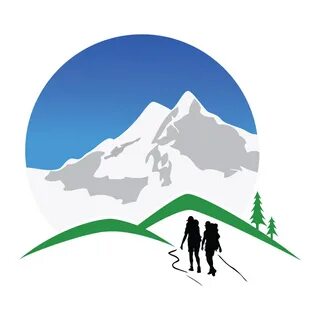 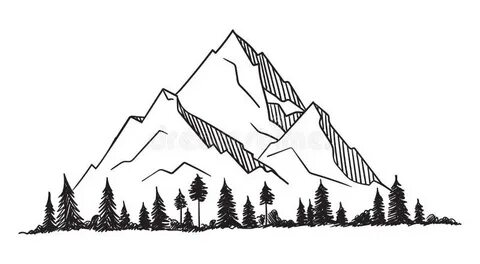 Слайд 5. Опорный конспект по теме «Односоставные предложения со сказуемым».     Изъявительное наклонение                           Повелительное наклонение      Настоящее и будущее времяед. число                                  мн. число1 лицо  Я       (-у,-ю)                   МЫ    (-ем,-им)2 лицо ТЫ   (-ешь,-ишь)           ВЫ     (-ете,-ите)3 лицо ОН   (-ет, -ит)             ОНИ   (-ут,-ют, -ат,-ят)       Прошедшее время  ед. число                                      мн. число м.р. ОН     (-л□) ж.р. ОНА   (-ла)                                     ОНИ (-ли)с.р.  ОНО   (-ло)ЧАСТЬ II. Если сказуемое составное глагольное, то определяем по вспомогательному глаголу.Если составное именное, то по глаголу-связке.Если нет глагола-связки, а только именная часть (категория состояния, краткое причастие), то это безличное предложение.Если сказуемое выражено инфинитивом или словом НЕТ, то это безличное предложение.ЧАСТЬ III.     Примеры.Слайд 6.Задание. Найдите сказуемые, определите виды односоставных предложений, опираясь на конспект.Весь день моросило. 2. Завтра обещают хороший денёк. 3. Не жалею, не зову, не плачу (С. Есенин). 4. Кушайте, пожалуйста. 5. В дверь тихо постучали. 6. Из окна веет прохладой. 7. Встанем дружно в ряд.Слайд 7. Алгоритм анализа односоставных предложений.Найти грамматическую основу. Доказать, что предложение односоставное со сказуемым.Определить тип сказуемого.Указать вид односоставного предложения.